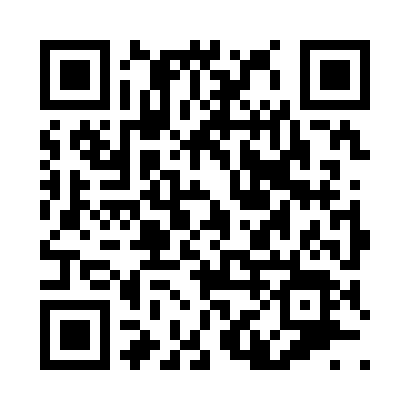 Prayer times for Ross Fork, Montana, USAMon 1 Jul 2024 - Wed 31 Jul 2024High Latitude Method: Angle Based RulePrayer Calculation Method: Islamic Society of North AmericaAsar Calculation Method: ShafiPrayer times provided by https://www.salahtimes.comDateDayFajrSunriseDhuhrAsrMaghribIsha1Mon3:255:281:235:369:1811:202Tue3:265:291:235:369:1711:203Wed3:265:291:235:369:1711:204Thu3:275:301:235:369:1711:205Fri3:275:311:245:369:1611:206Sat3:275:311:245:369:1611:207Sun3:285:321:245:369:1511:198Mon3:305:331:245:369:1511:189Tue3:315:341:245:369:1411:1710Wed3:335:351:245:369:1411:1511Thu3:345:361:245:369:1311:1412Fri3:365:361:255:359:1211:1313Sat3:375:371:255:359:1111:1114Sun3:395:381:255:359:1111:1015Mon3:415:391:255:359:1011:0816Tue3:425:401:255:359:0911:0717Wed3:445:411:255:349:0811:0518Thu3:465:431:255:349:0711:0319Fri3:485:441:255:349:0611:0220Sat3:505:451:255:349:0511:0021Sun3:515:461:255:339:0410:5822Mon3:535:471:255:339:0310:5623Tue3:555:481:255:339:0210:5424Wed3:575:491:255:329:0110:5225Thu3:595:501:255:329:0010:5126Fri4:015:521:255:318:5910:4927Sat4:035:531:255:318:5710:4728Sun4:055:541:255:308:5610:4529Mon4:075:551:255:308:5510:4330Tue4:095:561:255:298:5310:4131Wed4:115:581:255:298:5210:39